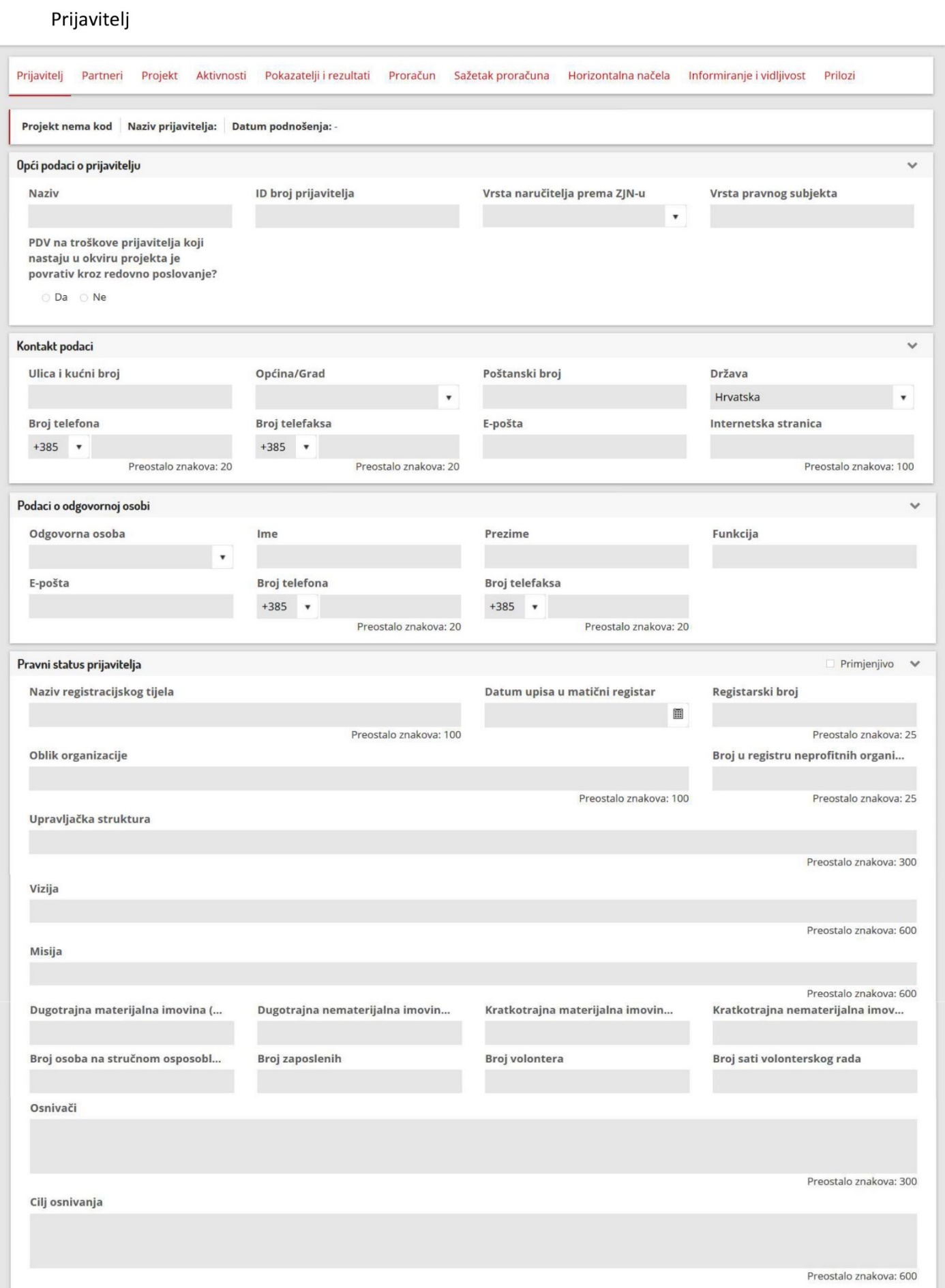 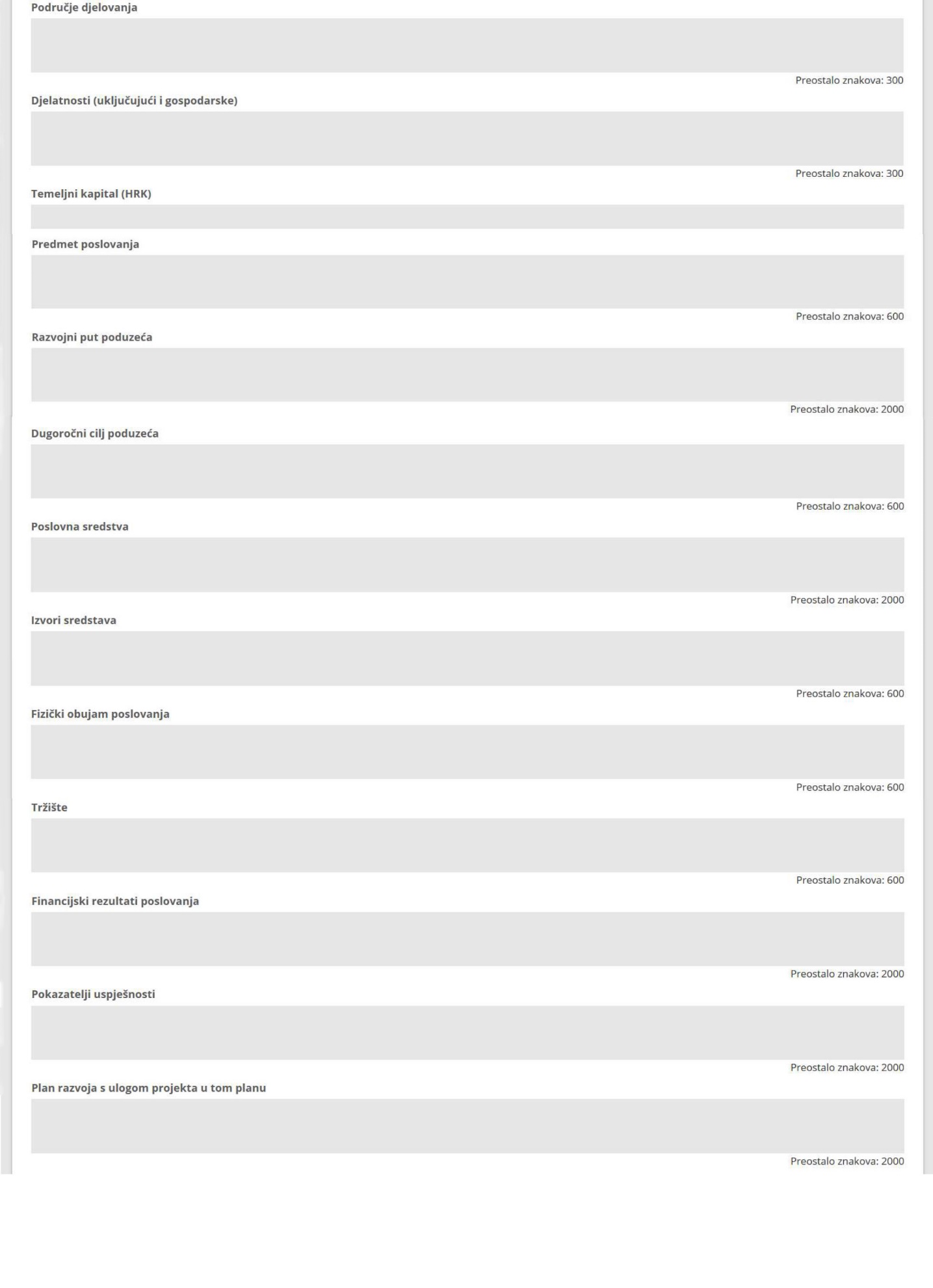 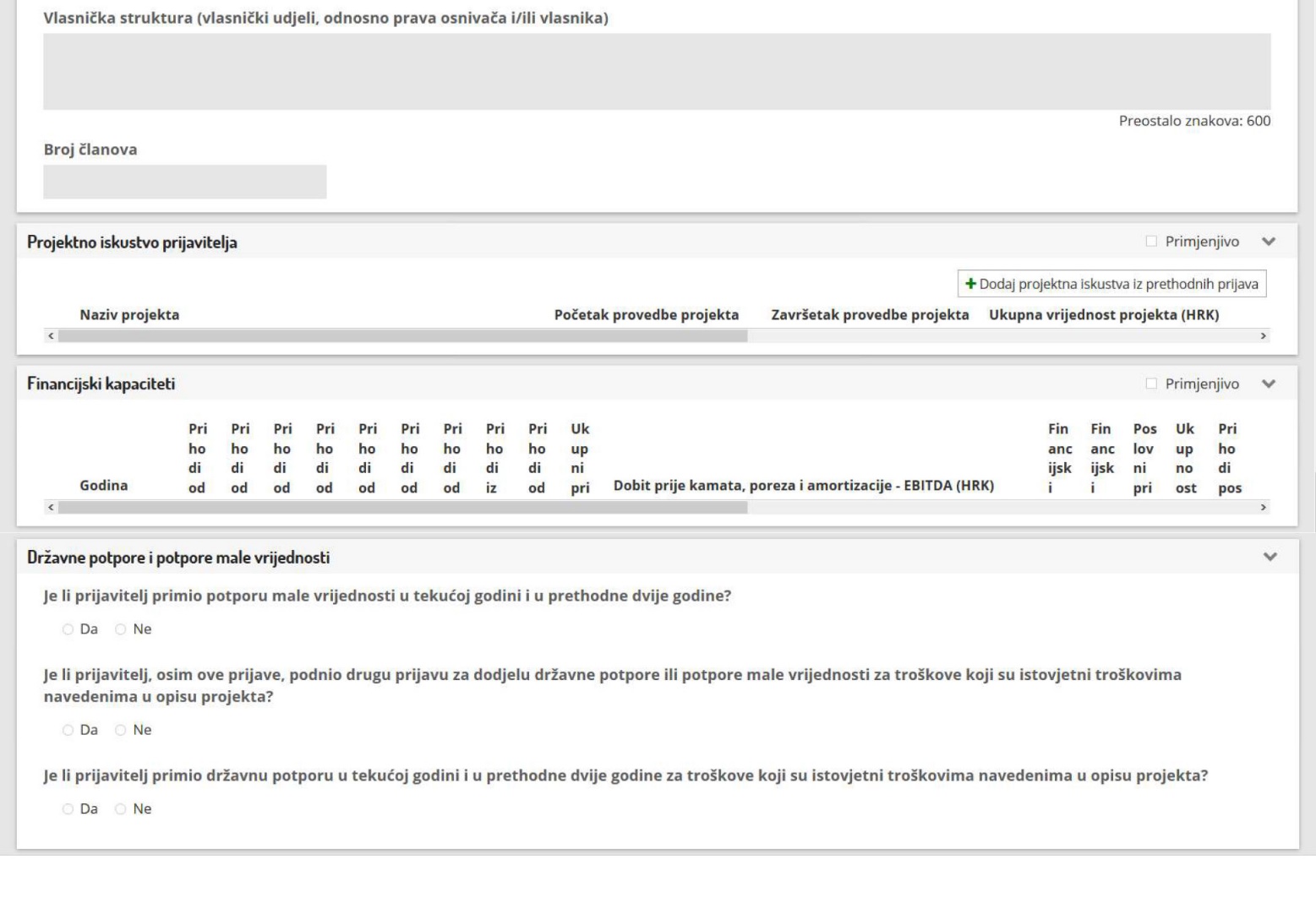 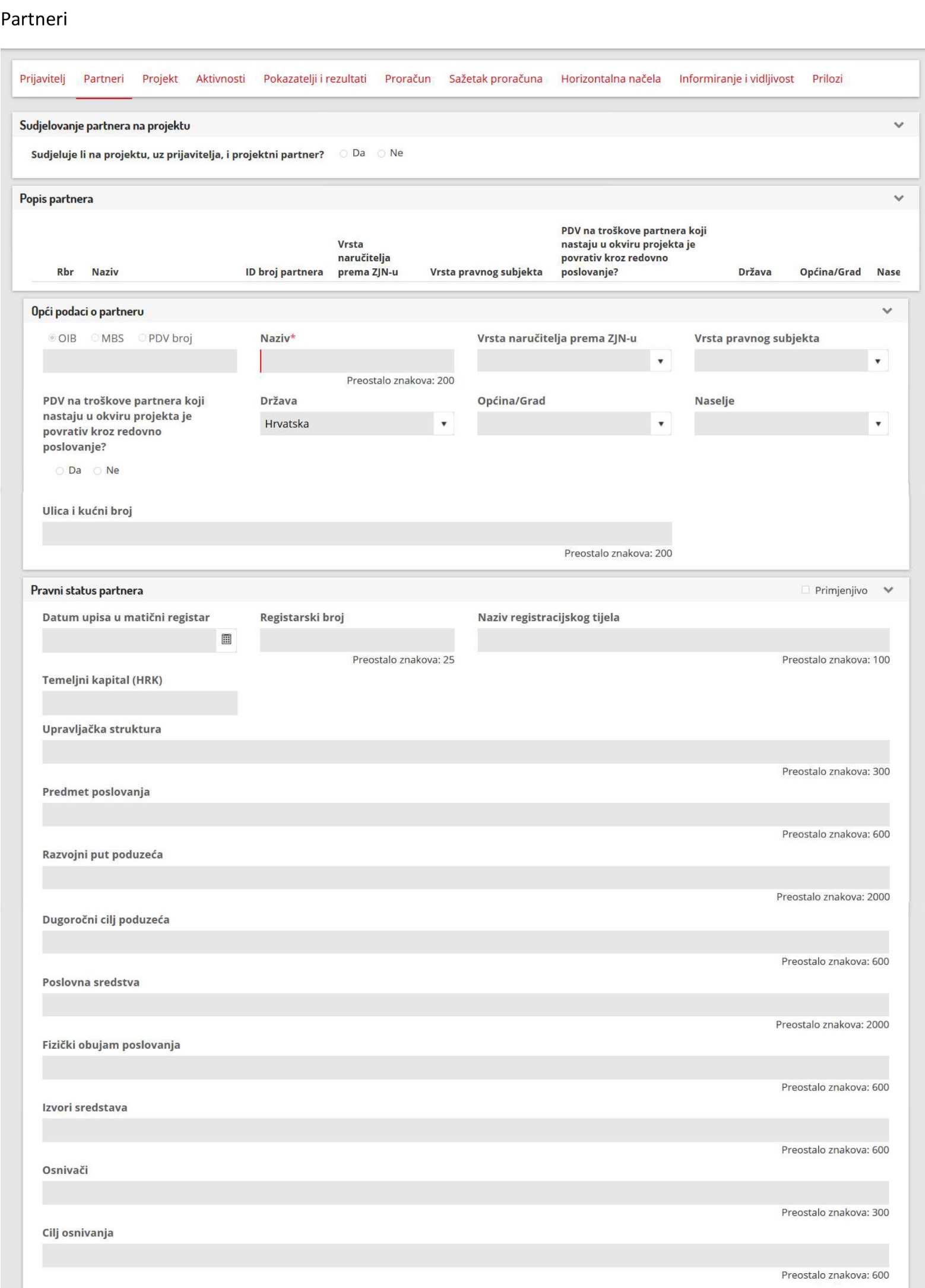 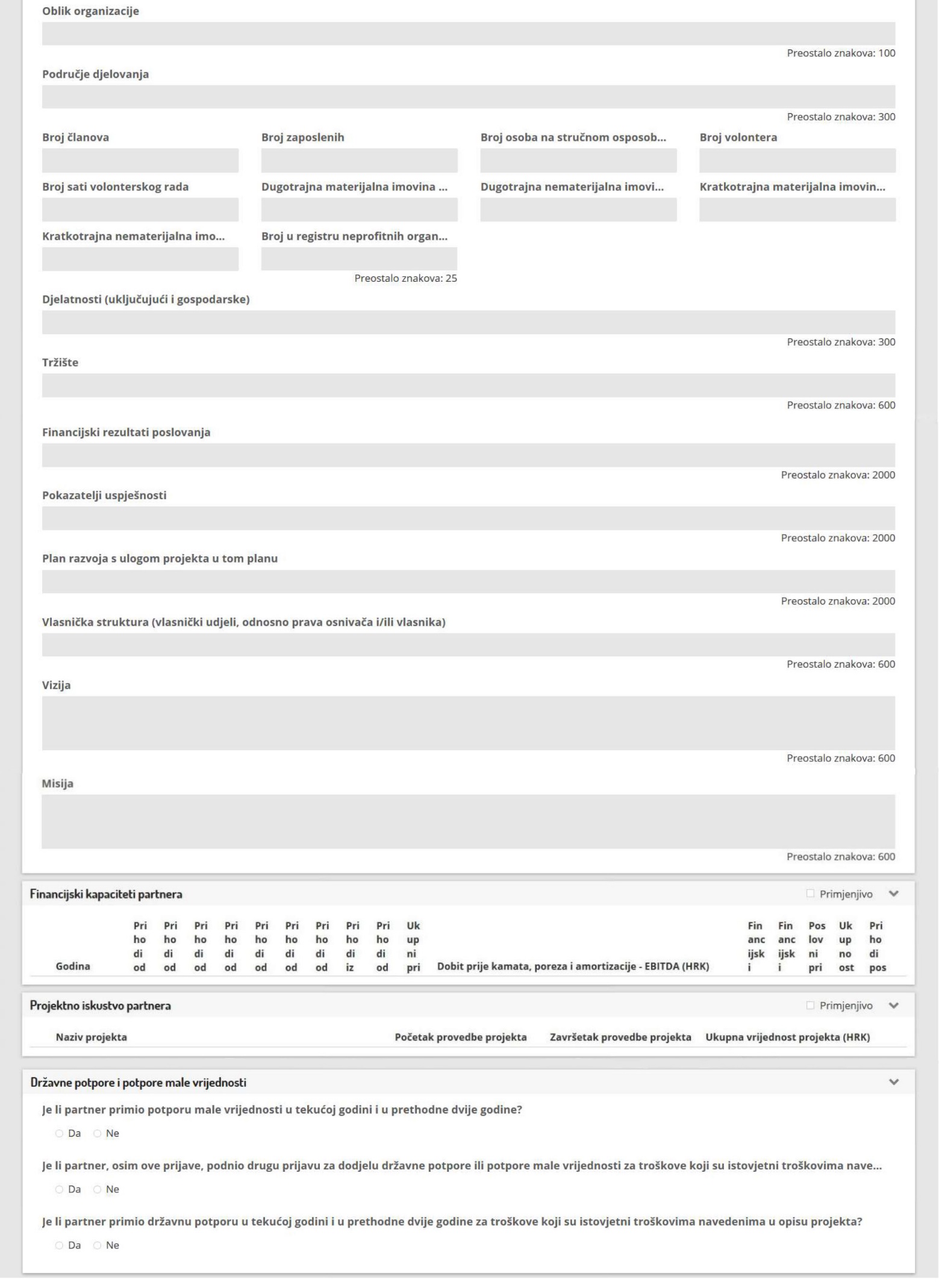 Projekt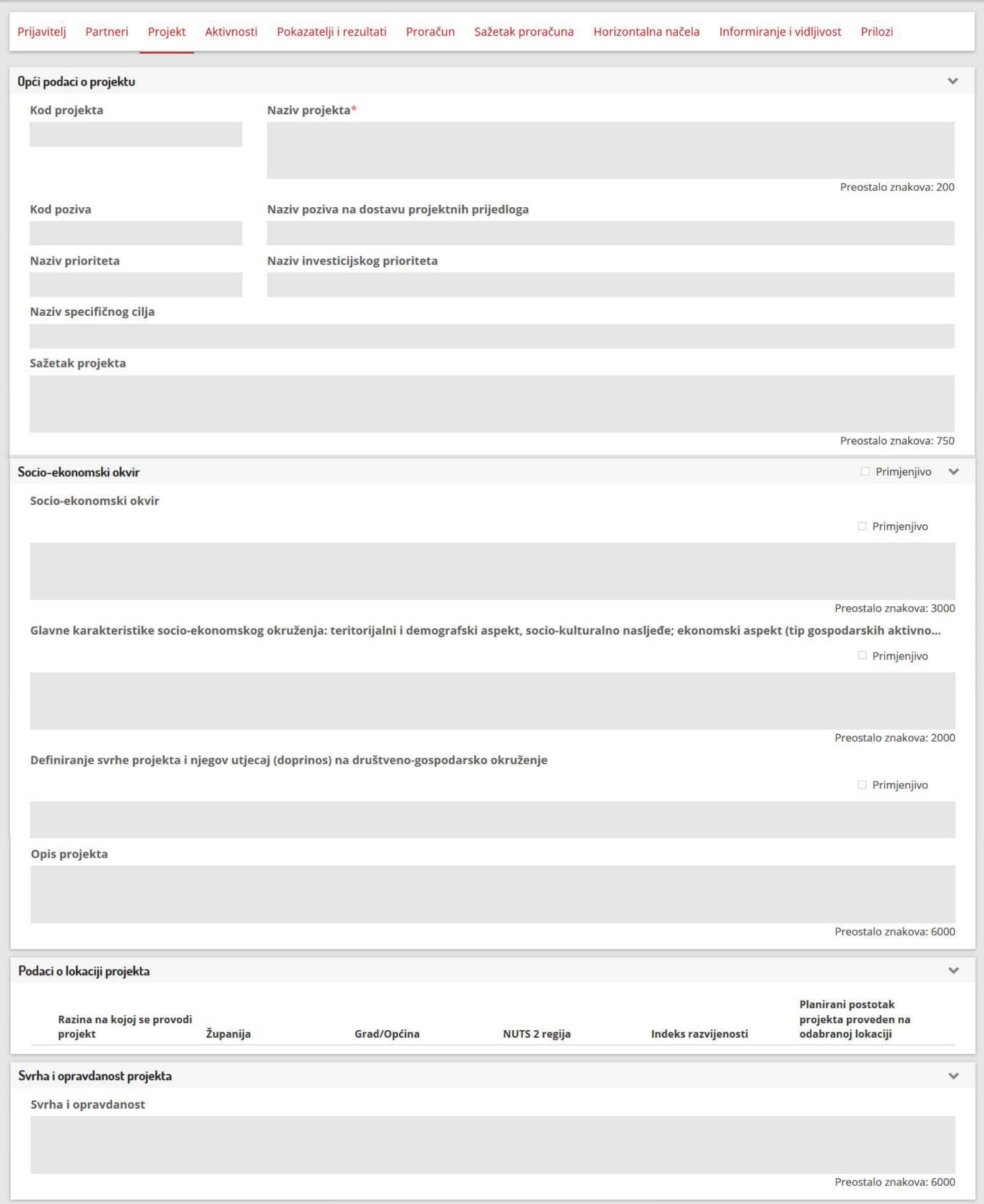 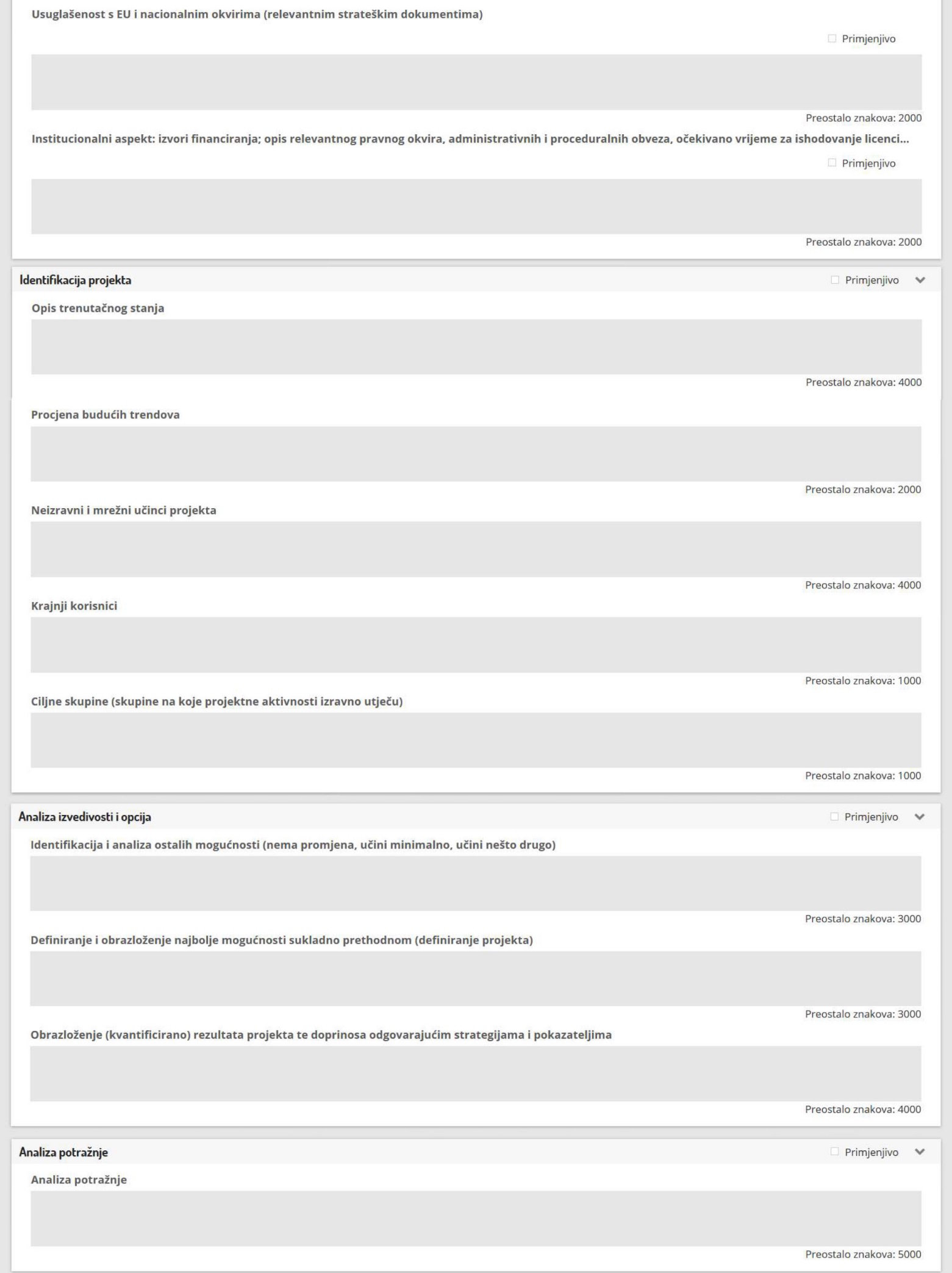 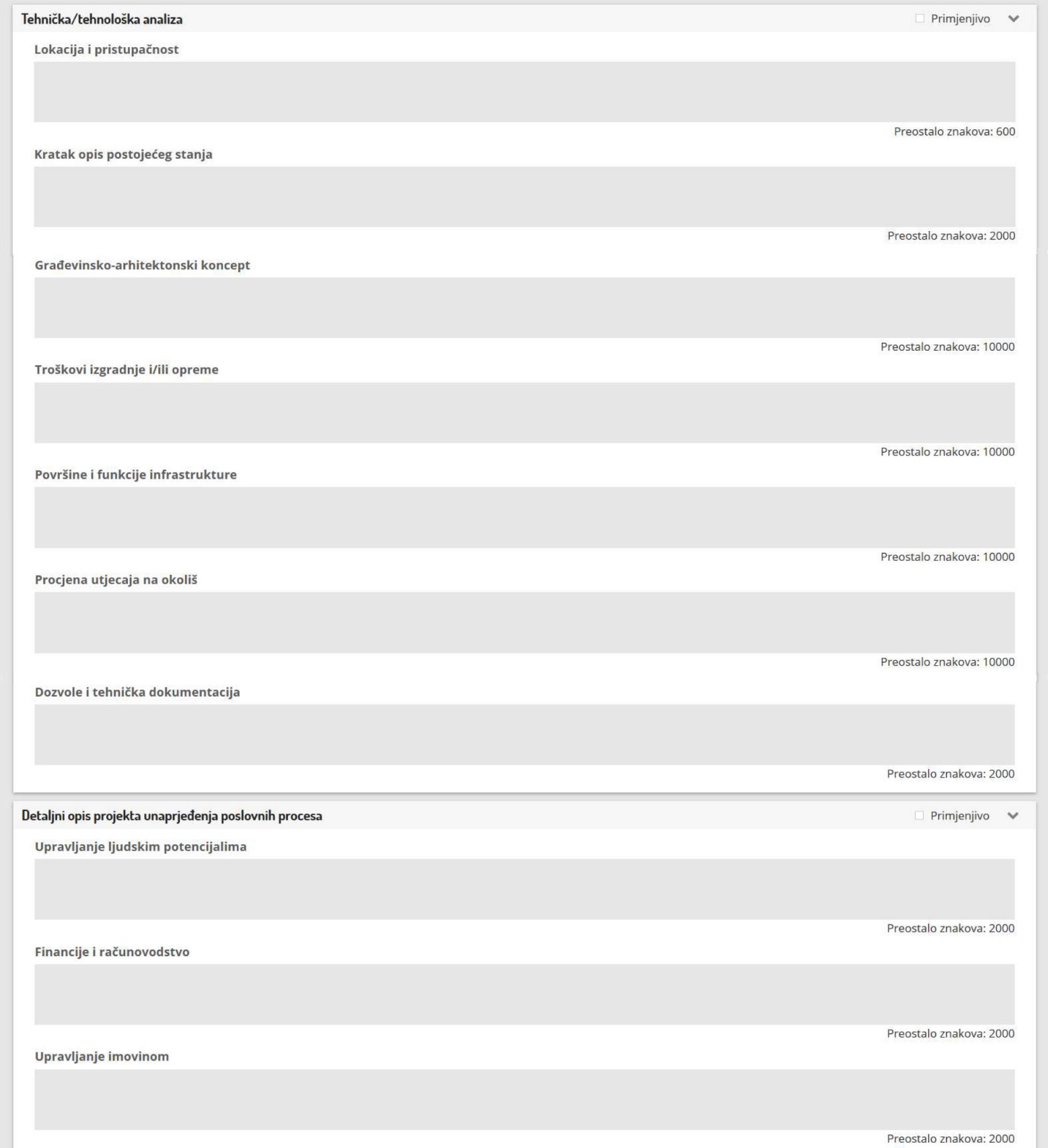 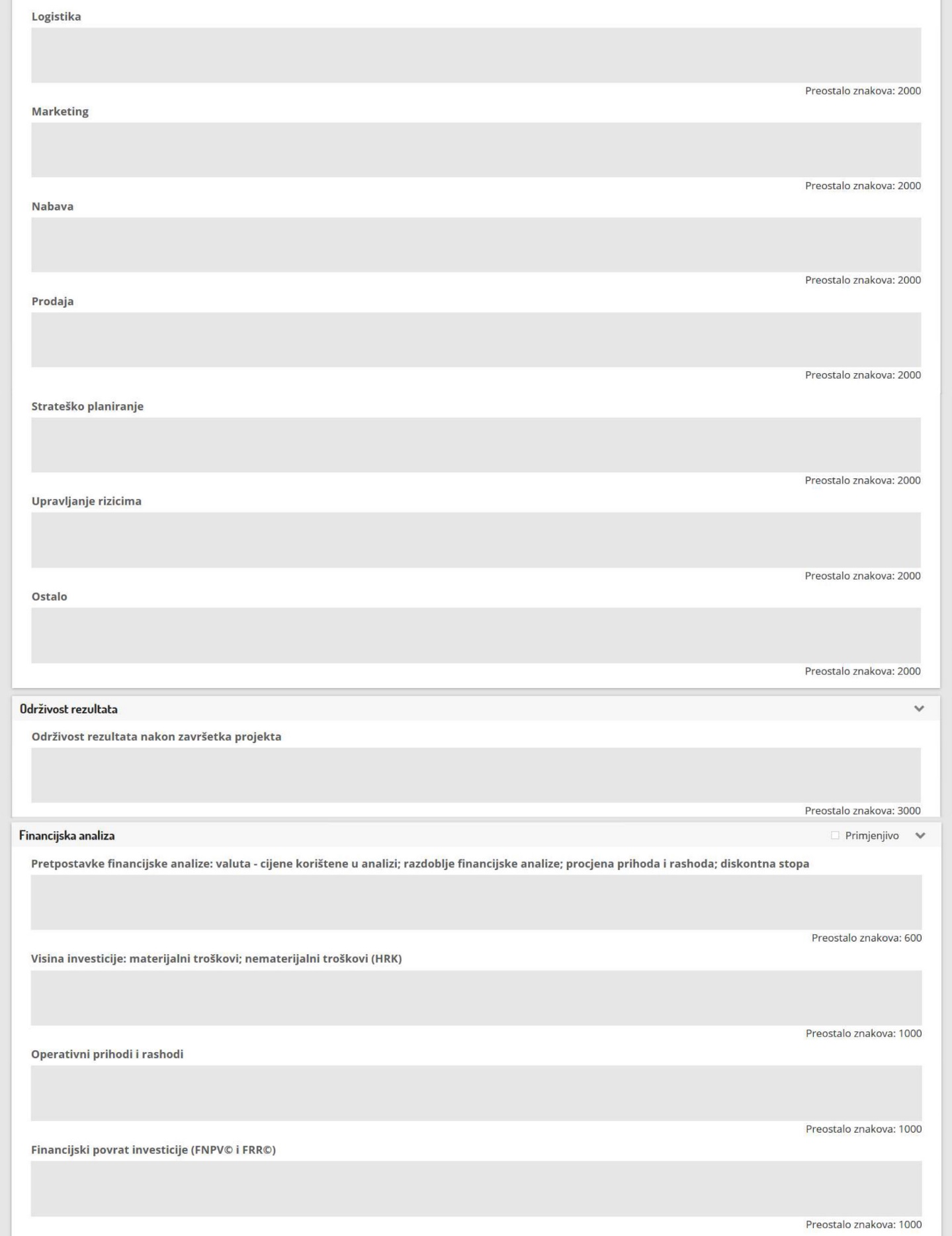 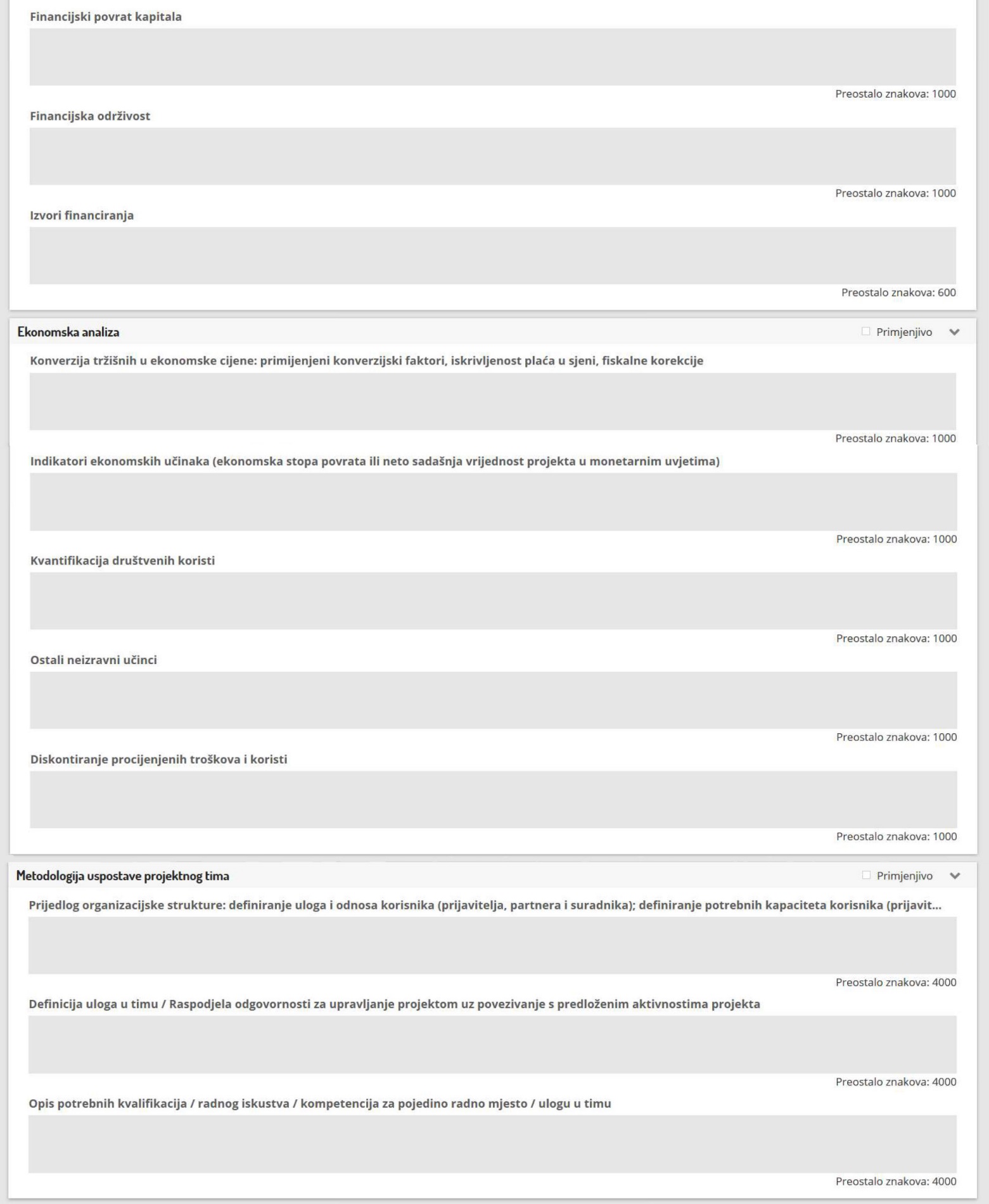 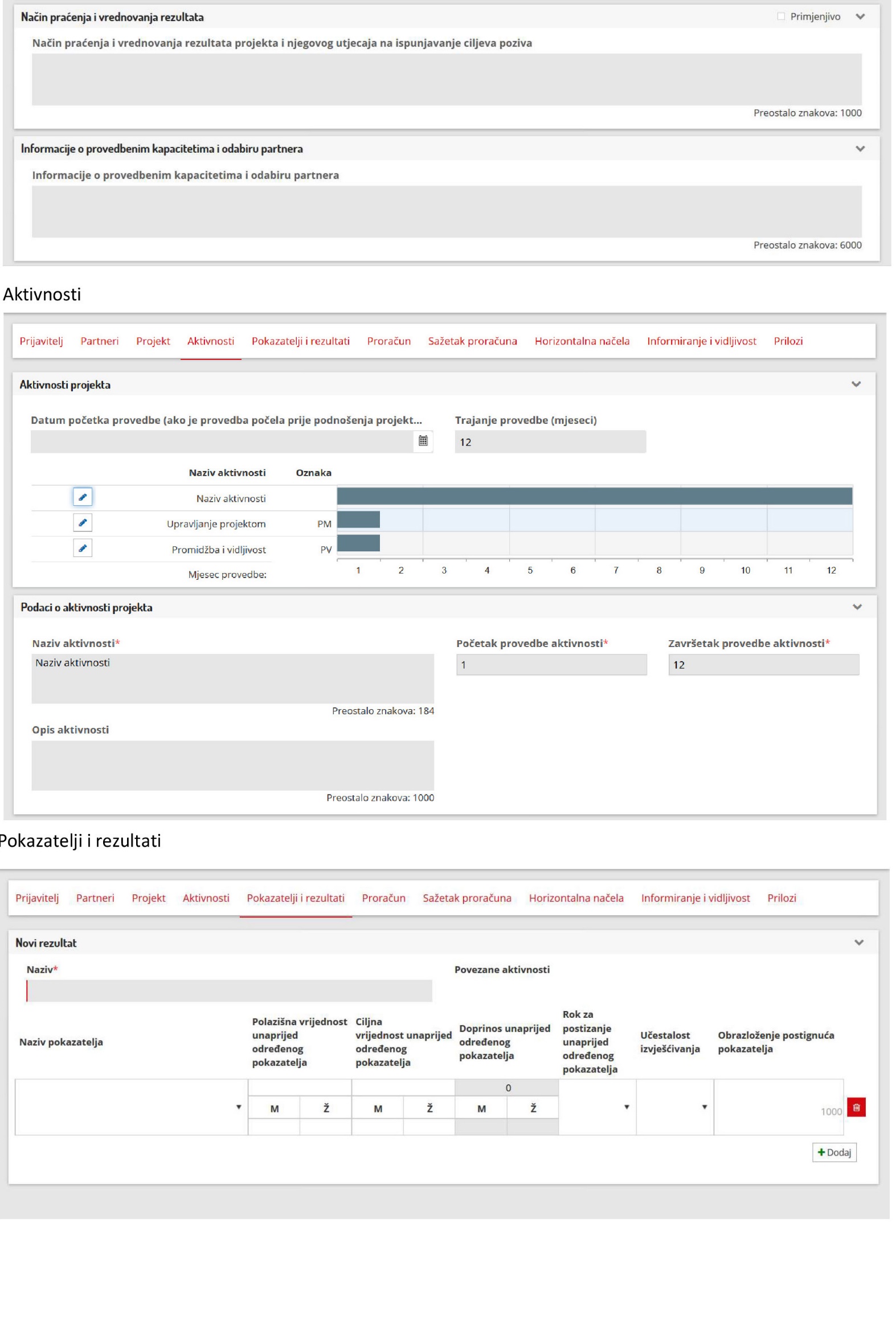 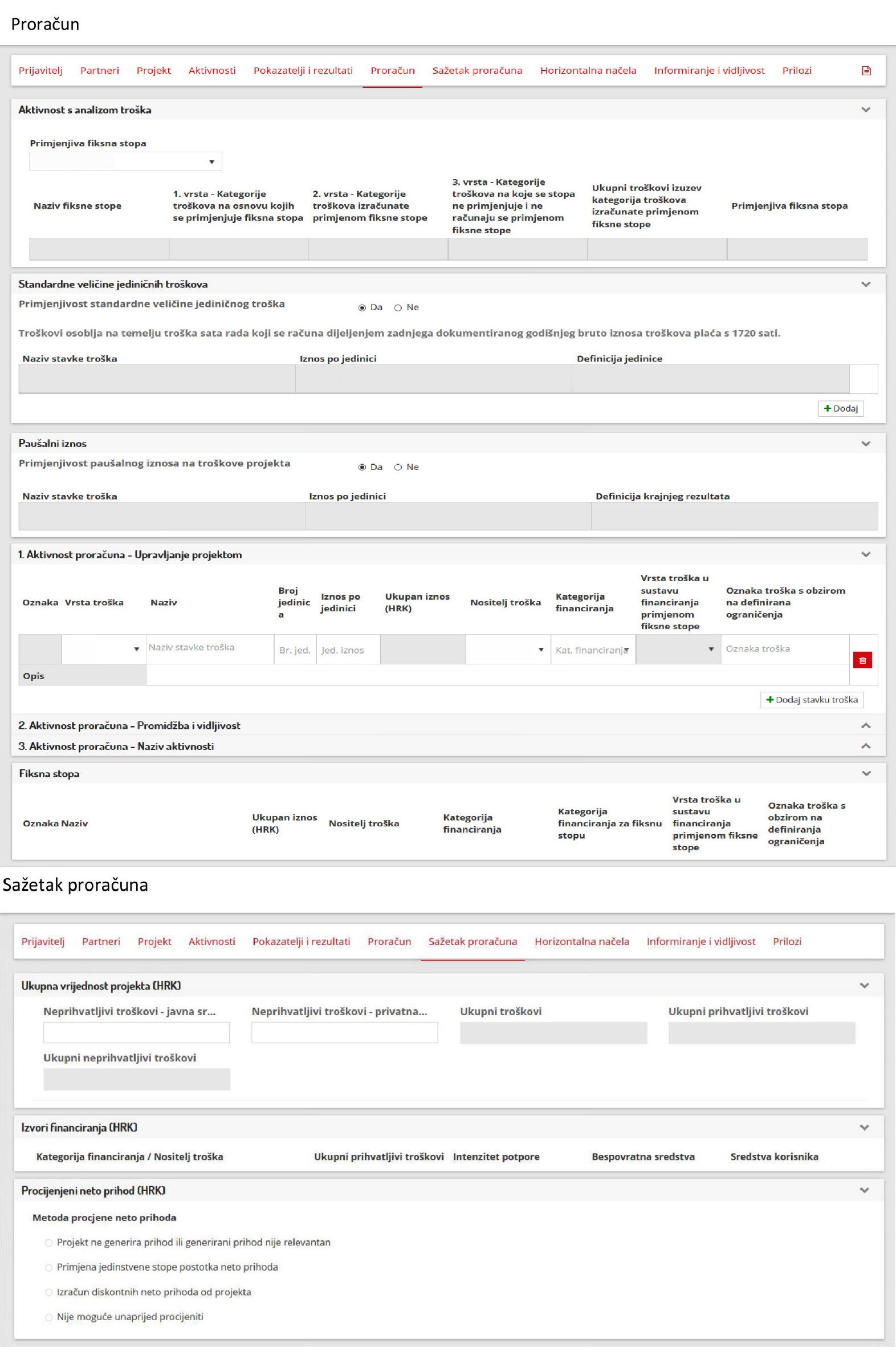 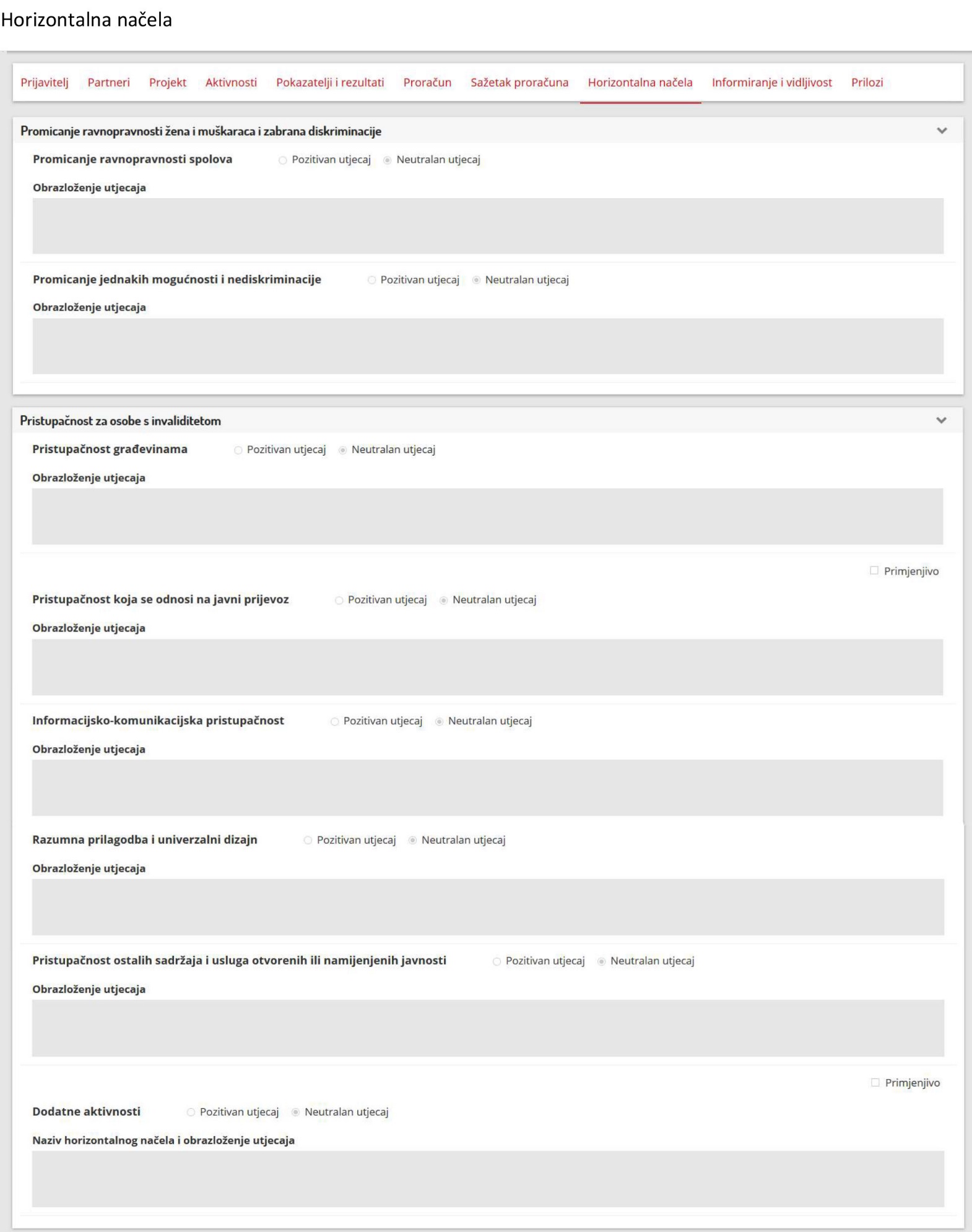 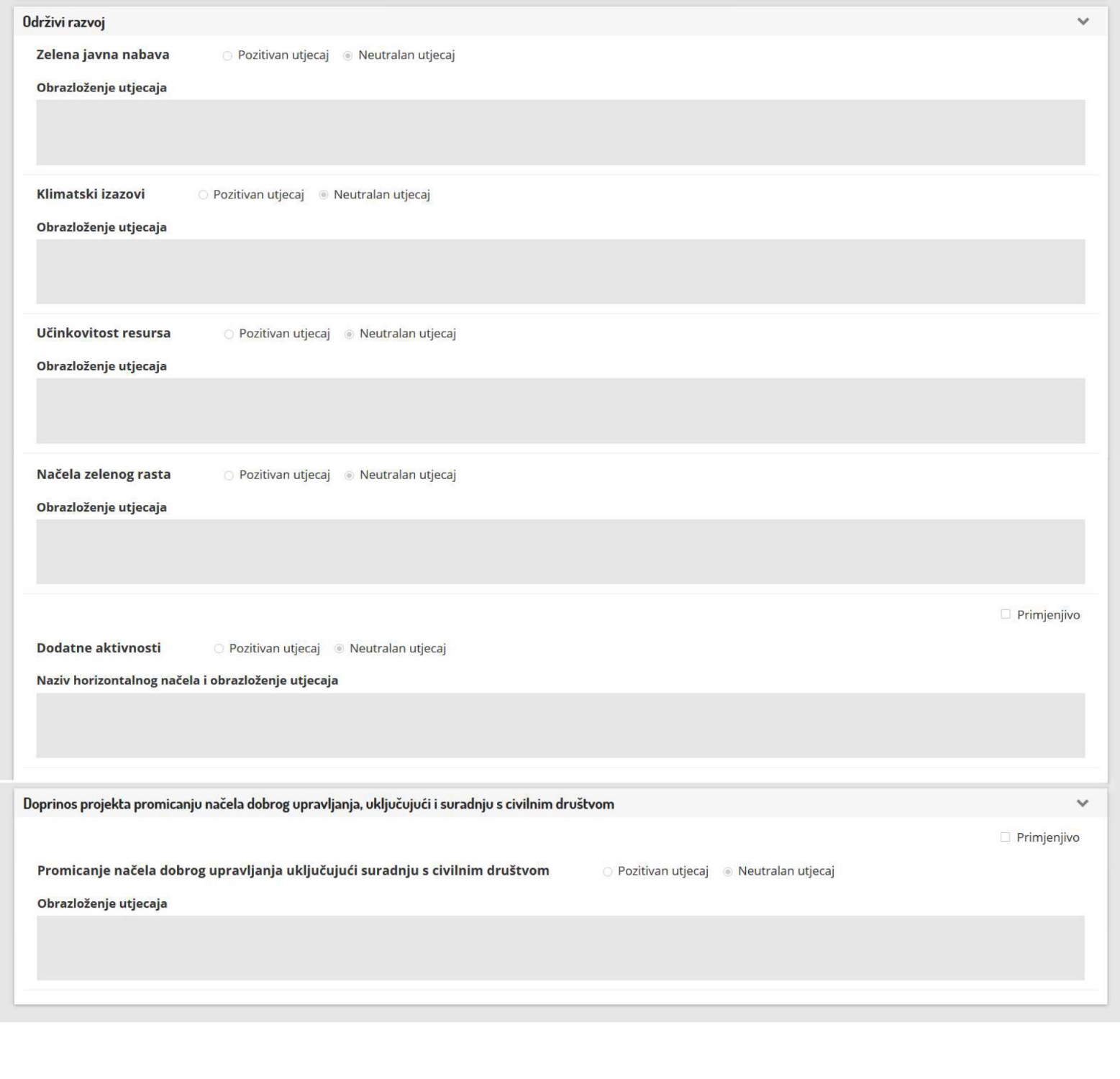 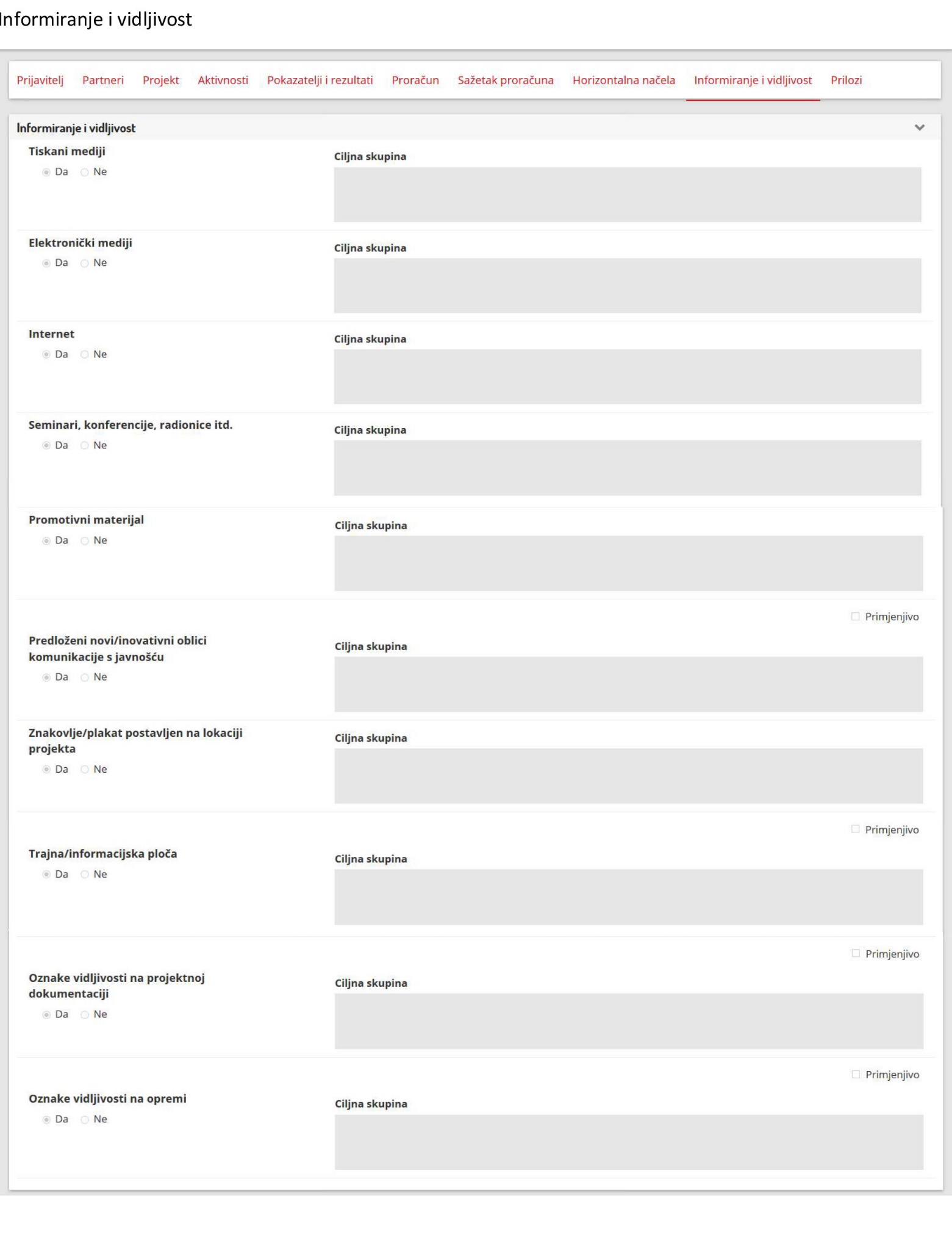 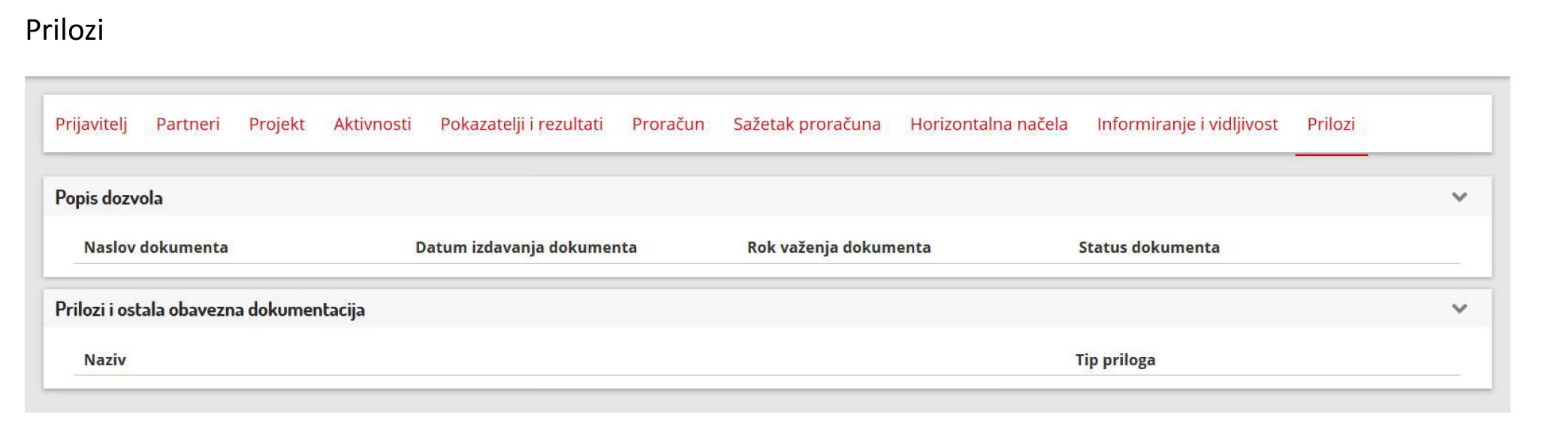 Napomena:Sve sekcije prijavnog obrasca koje imaju oznaku nisu obavezne te ovise o postavkama pojedinog poziva na dostavu projektnih prijedloga.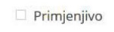 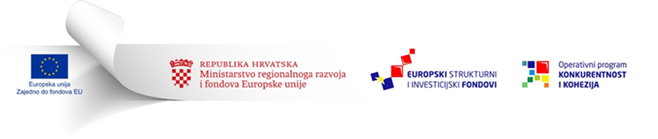 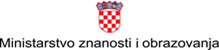 Ovaj Poziv se financira iz Europskog fonda za regionalni razvojOvaj Poziv se financira iz Europskog fonda za regionalni razvoj